ERASMUS+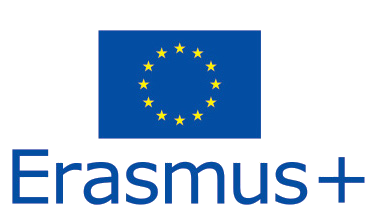 Naša škola sa v školskom roku 2016/2017 rozhodla po prvýkrát zapojiť do medzinárodného projektu Európskej únie ERASMUS+ pre oblasť vzdelávania a odbornej prípravy, Kľúčová akcia1 – Vzdelávacia mobilita jednotlivcov.Cieľom tohto projektu je podpora aktivít v oblasti vzdelávania, odbornej prípravy, mládeže a športu. Vo výberovej procedúre nám bol schválený už dvakrát grant na realizáciu prvého  projektu „ Úspešný ekonóm“ a v nasledujúcom školskom roku sme získali grant na realizáciu projektu „ Ekonóm v Európe“. Obidva programy sú zamerané na zlepšovanie kvality odborného vzdelávania a na jeho prepojenie so svetom práce. V januári 2017 desať našich študentov štvrtého ročníka  absolvovalo takmer 3 týždňovú prax v talianskom Miláne ( sprevádzajúcou učiteľkou bola PhDr. Z. Ihnátová) a v máji v roku 2017 sa tretiaci vybrali do maďarskej Budapešti ( vyučujúce Ing. M. Kačurová – odborné predmety a Mgr. Ľ. Taňkošová – anglický jazyk). Začiatok tohto kalendárneho roka, resp. mesiace január a február patrili opäť Milánu a desiatim štvrtákom spolu s Ing. Ľ. Demkovou, vyučujúcou odborných predmetov, ktorá  sprevádzala  našich študentov počas troch týždňov.Umiestnenie študentov, účastníkov praxe do firiem, podnikov a organizácií zabezpečovala v Taliansku agentúra Evolvo a v Maďarsku Ceba. V rámci výberového konania absolvovali záujemcovia najprv na škole test z anglického jazyka a v ústnej časti pohovor pred komisiou zloženou z vyučujúcich anglického jazyka. Ďalším dôležitým krokom boli konzultácie s vyučujúcimi odborných predmetov a riaditeľkou školy Ing. A. Židovou.Najúspešnejší uchádzači dostali jedinečnú možnosť zúčastniť sa praxe v zahraničí vo firmách a organizáciách rôzneho zamerania. Svoje vedomosti získané na vyučovacích hodinách si mohli prakticky overiť v hoteloch, vzdelávacích a charitatívnych organizáciách, či v účtovníckych firmách. Hlavnou náplňou ich práce bolo vykonávanie administratívnych činností.Aktivita študentov bola monitorovaná i hodnotená, všetci absolvovali záverečné vyhodnotenie priamo na mieste, kde praxovali. Študenti získali doklad o absolvovaní praxe v zahraničí s názvom Europass Mobilita. Ide o registrovaný certifikát, má k nemu prístup akákoľvek organizácia, a tak študenti budú v budúcnosti dostupní pre zamestnávateľa kdekoľvek vo svete. Pracovný certifikát vydaný pracoviskom je takisto použiteľný pri hľadaní zamestnania ako dôkaz o práci v zahraničnej firme. Pri hodnotení bol implementovaný ECVET ( Európsky systém prenosu kreditov v odbornom vzdelávaní a príprave).Naši študenti si rozšírili svoje komunikačné zručnosti   v jazyku anglickom, oboznámili sa s činnosťami v rôznych formách podnikateľských subjektov, zistili ako to funguje v rozpočtových a príspevkových organizáciách, získali väčšiu sebadôveru a sebaistotu vo vystupovaní a komunikácii v cudzom jazyku.Mnohí študenti boli v zahraničí po prvýkrát, preto ďalším nezanedbateľným plusom projektu bol fakt, že sa oboznámili s kultúrou, históriu a súčasnosťou dvoch metropol – Milána a Budapešti.„ Bola to pre mňa úplne nová skúsenosť, ktorú by som si kľudne rád zopakoval. Videl som ako to funguje v zahraničnej firme, spoznal som nádherné miesta v Budapešti práve vďaka projektu ERASMUS+“ .( Kristián Šperňák , ktorý absolvoval prax v 3. ročníku).Edita Hudáková ( študentka 4. ročníka): „ Praxovala som so spolužiakom v malej firme v Miláne, kde som stretla milých a ústretových ľudí, ochotných vždy pomôcť a poradiť. Náš šéf bol priateľský a ja som si zažila, aké to je chodiť do práce, mať presný pracovný čas a povinnosti. Som vďačná škole za túto možnosť.“V máji 2018 nás opäť čaká prax v Budapešti a škola sa opätovne uchádza o grant EÚ, a tak umožniť ďalším šikovným študentom získať pozitívne skúsenosti s praxou v zahraničí, možno aj v nových destináciách.                                                                                                           Mgr. Ľubica Taňkošová                                                                                                           koordinátorka projektu         